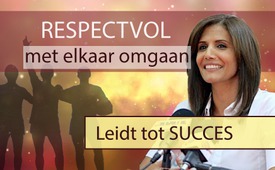 Respectvol met elkaar omgaan leidt tot succes - 25 maart 2017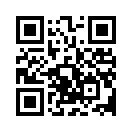 Actief meewerken in het politieke gebeuren en op een constructieve, respectvolle manier met elkaar omgaan, leidt tot succes, zoals de twee volgende voorbeelden tonen. Op 8 december 2016 weigerde de Zwitserse volksvertegenwoordigers met 20 tegen 19 stemmen een verhoging van de grenswaarden van het zendvermogen van zendmasten voor gsm/mobieltjes. Hierbij een aantal opmerkelijke uitspraken van de volksvertegenwoordiger Thomas Minder tijdens het debat in het parlement: „Grote koppen, twee weken geleden op alle mediaportalen: Opgelet, i-Phone 7 niet direct aan het oor houden. De nieuwe i-Phone straalt aanzienlijk sterker dan het vorig model.Actief meewerken in het politieke gebeuren en op een constructieve, respectvolle manier met elkaar omgaan, leidt tot succes, zoals de twee volgende voorbeelden tonen. Op 8 december 2016 weigerde de Zwitserse volksvertegenwoordigers met 20 tegen 19 stemmen een verhoging van de grenswaarden van het zendvermogen van zendmasten voor gsm/mobieltjes. Hierbij een aantal opmerkelijke uitspraken van de volksvertegenwoordiger Thomas Minder tijdens het debat in het parlement: „Grote koppen, twee weken geleden op alle mediaportalen: Opgelet, i-Phone 7 niet direct aan het oor houden. De nieuwe i-Phone straalt aanzienlijk sterker dan het vorig model.
Deze waarschuwing kwam niet van een organisatie ter bescherming van consumenten, maar van Apple zelf! Zonder twijfel moet er iets waar zijn van het hele verhaal met de hoge waarden van  electro-magnetische straling van zendmasten en gsm/mobieltjes wat betreft onze gezondheid ... des te meer omdat wij veel mails en brieven van getroffen burgers ontvingen.
Moest er niets waar zijn van de schadelijke uitwerkingen van deze straling, dan zouden we niet door  vele burgers gecontacteerd worden. „Door de betrokkenheid van de bevolking met het politieke gebeuren, kon de verhoging van grenswaarden voorlopig verhinderd worden".
Ons tweede voorbeeld maakt duidelijk dat een constructieve omgang met elkaar, succesvol werd bekroond.  De Israëlische landskampioen voetbal Hapoel Be'er Sheva – die vaak niet au serieux genomen – uit het arme zuiden van het land, deed op 8 december 2016 intrede in de zestiende finale van de „Europe League“. Na dit ongewone succesverhaal meldden de kranten: De centrale figuur achter dit succes is presidente Alona Barkat, moeder van drie kinderen en sinds 2007 in die functie Zij richtte een specifieke filosofie op.
Voor Israel is het eerder ongewoon omdat in het team Joden, Christenen en Arabieren samenspelen.  De Nigeriaanse middenveldspeler John Ogu bevestigt: „Hier respecteert iedereen elkaar.“ Toegepast op alle ophelderingsdiensten betekent dit dat het baanbrekende succes door de netwerkvorming van alle waarheidslievende groepen tot stand komt. Hoe dit er op religieus vlak zou kunnen uitzien, toont de recente speelfilm van Ivo Sasek op een indrukwekkende manier :In het begin was het hart. Binnenkort ook in het nederlands te bekijken. Veel kijkplezier en....geef de link aan uw vrienden!door lh./brm.Bronnen:https://www.parlament.ch/de/ratsbetrieb/amtliches-bulletin/amtliches-bulletin-die-verhandlungen?SubjectId=38826#votum14Dit zou u ook kunnen interesseren:#Positief_nieuws - nieuws - www.kla.tv/PositiefNieuwsKla.TV – Het andere nieuws ... vrij – onafhankelijk – ongecensureerd ...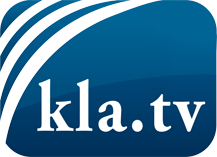 wat de media niet zouden moeten verzwijgen ...zelden gehoord van het volk, voor het volk ...nieuwsupdate elke 3 dagen vanaf 19:45 uur op www.kla.tv/nlHet is de moeite waard om het bij te houden!Gratis abonnement nieuwsbrief 2-wekelijks per E-Mail
verkrijgt u op: www.kla.tv/abo-nlKennisgeving:Tegenstemmen worden helaas steeds weer gecensureerd en onderdrukt. Zolang wij niet volgens de belangen en ideologieën van de kartelmedia journalistiek bedrijven, moeten wij er elk moment op bedacht zijn, dat er voorwendselen zullen worden gezocht om Kla.TV te blokkeren of te benadelen.Verbindt u daarom vandaag nog internetonafhankelijk met het netwerk!
Klickt u hier: www.kla.tv/vernetzung&lang=nlLicence:    Creative Commons-Licentie met naamgeving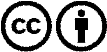 Verspreiding en herbewerking is met naamgeving gewenst! Het materiaal mag echter niet uit de context gehaald gepresenteerd worden.
Met openbaar geld (GEZ, ...) gefinancierde instituties is het gebruik hiervan zonder overleg verboden.Schendingen kunnen strafrechtelijk vervolgd worden.